INDICAÇÃO Nº  679 /11“Operação tapa-buracos na Avenida Porto Ferreira esquina com a Rua Araras, no bairro São Joaquim”. INDICA ao Senhor Prefeito Municipal, na forma regimental, determinar ao setor competente que proceda a operação tapa-buracos buracos na Avenida Porto Ferreira esquina com a Rua Araras, no bairro São Joaquim. Segue fotos anexas.Justificativa:  Os buracos existentes no local estão danificando os veículos, dificultando o tráfego pela rua e aumentando o risco de acidentes devido ao estado deteriorado que se encontra, causando transtornos para os motoristas que transitam por esta via.Plenário “Dr. Tancredo Neves”, em 24 de fevereiro de 2011.ANÍZIO TAVARES-Vereador/Vice-Presidente-(Fls.  nº 2 - Operação tapa-buracos buracos na Avenida Porto Ferreira esquina com a Rua Araras, no bairro São Joaquim)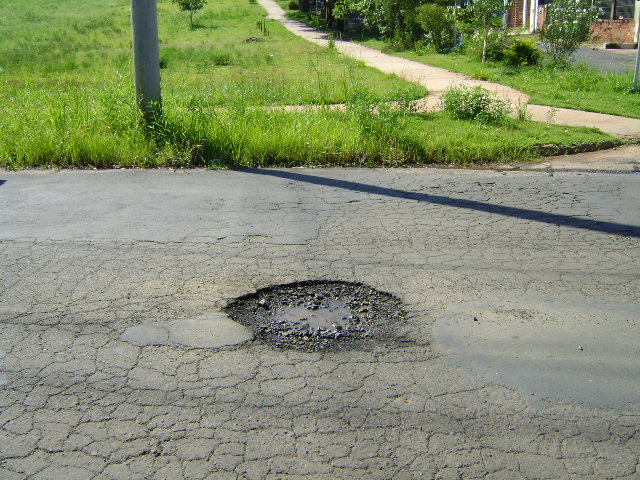 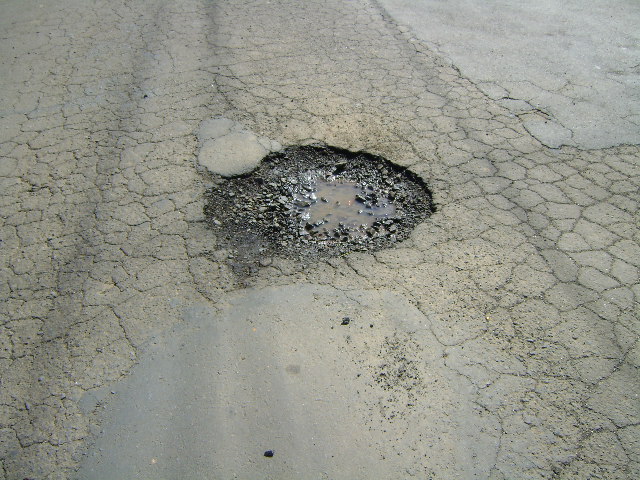 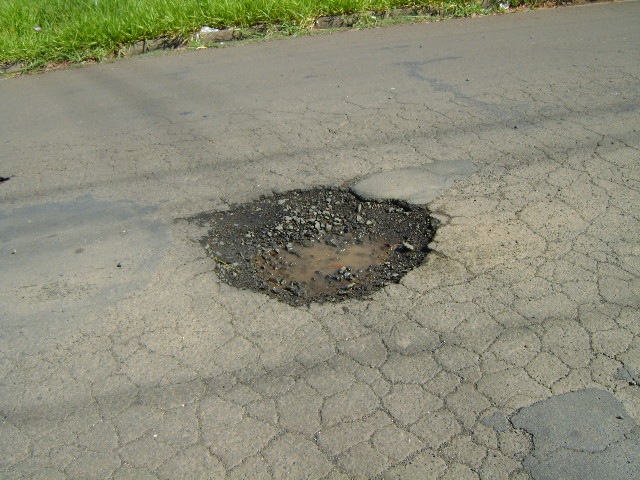 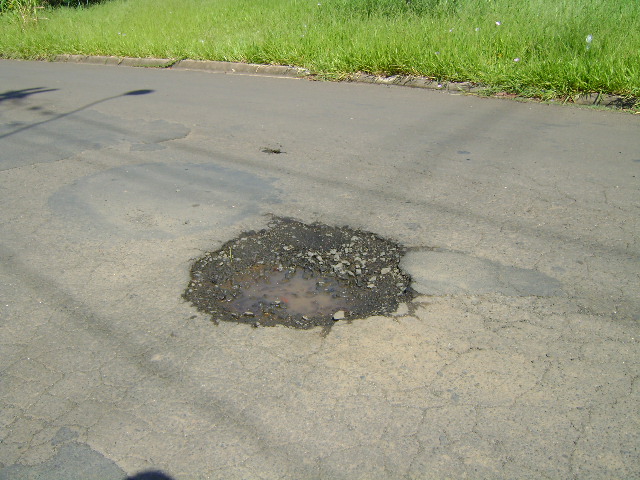 